UNIVERSIDADE FEDERAL DO PARÁ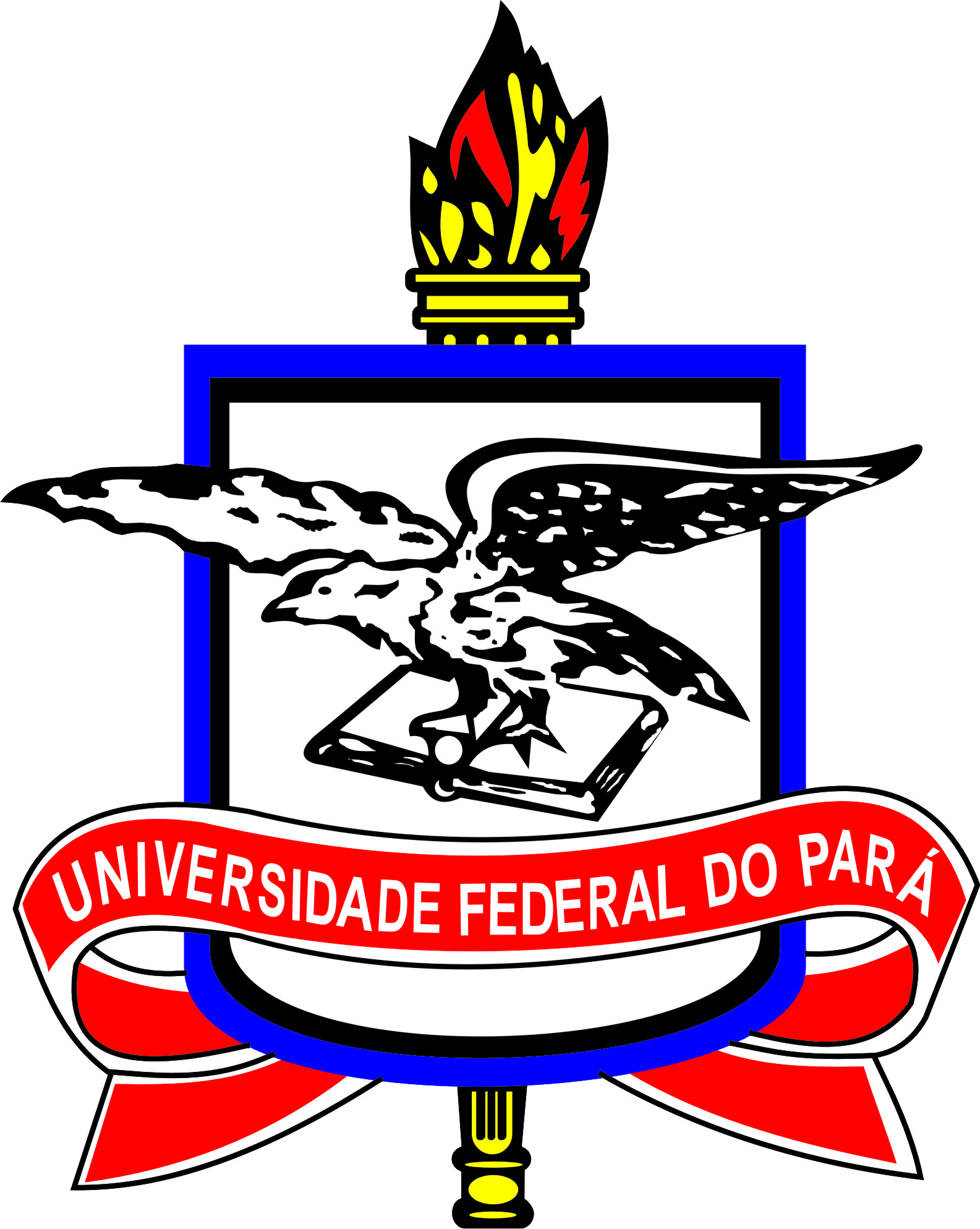 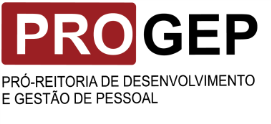 DIRETORIA DE SAÚDE E QUALIDADE DE VIDACOORDENADORIA DE QUALIDADE DE VIDA E RESPONSABILIDADE SOCIAL FORMULÁRIO DE INSCRIÇÃO DADOS PESSOAIS DO SERVIDORDADOS FUNCIONAISPARTICIPAÇÃO DE FAMILIAR OU DEPENDENTENOME:NOME:NOME:NOME:ENDEREÇO:ENDEREÇO:ENDEREÇO:ENDEREÇO:DATA DE NASCIMENTO:DATA DE NASCIMENTO:GÊNERO:GÊNERO:TELEFONE:TELEFONE:CELULAR:CELULAR:EMAIL:EMAIL:EMAIL:EMAIL:AÇÃO DESEJADA:AÇÃO DESEJADA:AÇÃO DESEJADA:AÇÃO DESEJADA:(   ) Coral Flor de Lótus(   ) Dançar é Vida e Saúde     (   ) Yoga(   ) Movimente-seMAT. SIAPE: LOTAÇÃO E RAMAL: CARGO: FUNÇÃO:CIENCIA DA CHEFIA IMEDIATA: (Assinatura e carimbo da chefia)CIENCIA DA CHEFIA IMEDIATA: (Assinatura e carimbo da chefia)E-MAIL DA CHEFIA:E-MAIL DA CHEFIA:NOME:NOME:EMAIL:EMAIL:TELEFONE:PARENTESCO:UNIVERSIDADE FEDERAL DO PARÁDIRETORIA DE SAÚDE E QUALIDADE DE VIDACOORDENADORIA DE QUALIDADE DE VIDA E RESPONSABILIDADE SOCIALUNIVERSIDADE FEDERAL DO PARÁDIRETORIA DE SAÚDE E QUALIDADE DE VIDACOORDENADORIA DE QUALIDADE DE VIDA E RESPONSABILIDADE SOCIALINSCRITO:INSCRITO:RESPONSÁVEL PELA INSCRIÇÃO:RESPONSÁVEL PELA INSCRIÇÃO:DATA :